Modulo disponibilità docente_l_ sottoscritt_ ________________________________, docente di _____________dà la propria disponibilità ad effettuare l’attività aggiuntiva di insegnamento “corsi di recupero”.I corsi di recupero, della durata di 8 ore ca, saranno destinati ai seguenti gruppi di classi:INDICARE O EVIDENZIARE QUELLI CHE INTERESSANO.Data									                     Firma_____________________________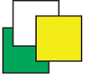 LICEO CLASSICO LINGUISTICO E SCIENZE UMANE “B. R. MOTZO”VIA DON STURZO, 4 - 09045 QUARTU SANT’ELENA (CA)Codice Fiscale 92168540927 – Codice Ministeriale: capc09000eTelefono centralino 070825629capc09000e@istruzione.it - capc09000e@pec.istruzione.itCodice Univoco: UFAGLGCLASSIMATEMATICALATINOCLASSIPRIME SCIENZE UMANE PRIME SCIENZE UMANECLASSIPRIME CLASSICOPRIME LINGUISTICOCLASSISECONDE LINGUISTICO/SCIENZE UMANEPRIME CLASSICO CLASSITERZE LINGUISTICOSECONDE SCIENZE UMANECLASSITERZE SCIENZE UMANE SECONDE LINGUISTICOCLASSIQUARTE VARI INDIRIZZISECONDE CLASSICOCLASSIQUINTE VARI INDIRIZZITERZE CLASSICO